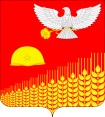 СОВЕТ ГЛЕБОВСКОГО СЕЛЬСКОГО ПОСЕЛЕНИЯКУЩЕВСКОГО РАЙОНАРЕШЕНИЕ24.06.2018 года						         № 236х.ГлебовкаО внесении изменений в решение Совета Глебовского сельского поселения Кущевского района от 30 января 2018 года № 169 «Об утверждении Правил благоустройства территории Глебовского сельского поселения Кущевского района»В соответствии с Федеральным законом от 06 октября 2003 года №131-ФЗ «Об общих принципах организации местного самоуправления в Российской Федерации», Законом Краснодарского края от 21 декабря 2018 г. № 3952-КЗ «О порядке определения органами местного самоуправления в Краснодарском крае границ прилегающих территорий», руководствуясь уставом Глебовского сельского поселения Кущевского района, Совет Глебовского сельского поселения Кущевского района решил:Внести изменения в приложение к решению Совета Глебовского сельского поселения Кущевского района от 30 января 2018 года № 169 «Об утверждении Правил благоустройства территории Глебовского сельского поселения Кущевского района»:Пункт 1.8. Раздела «Общие положения» Правил благоустройства территории Глебовского сельского поселения Кущевского района изложить в новой редакции:«1.8. Основные понятия.- внешнее благоустройство поселения - совокупность работ и мероприятий, направленных на создание благоприятных, здоровых и культурных условий жизни и досуга населения в границах поселения;- территория предприятий, организаций, учреждений и иных хозяйствующих субъектов - часть территории поселения, имеющая площадь, границы, местоположение, правовой статус и другие характеристики, отражаемые в государственном земельном кадастре, переданная (закрепленная) целевым назначением юридическим или физическим лицам на правах, предусмотренных законодательством;- прилегающая территория - территория общего пользования, которая прилегает к зданию, строению, сооружению, земельному участку в случае, если такой земельный участок образован, и границы которой определены правилами благоустройства территории муниципального образования в соответствии с порядком, установленным Законом Краснодарского края от 21 декабря 2018 г. № 3952-КЗ «О порядке определения органами местного самоуправления в Краснодарском крае границ прилегающих территорий»;- территории общего пользования - территории, которыми беспрепятственно пользуется неограниченный круг лиц (в том числе площади, улицы, проезды, набережные, береговые полосы водных объектов общего пользования, скверы, бульвары);- границы прилегающей территории - предел прилегающей территории;- внутренняя часть границ прилегающей территории - часть границ прилегающей территории, непосредственно примыкающая к границе здания, строения, сооружения, земельного участка, в отношении которых установлены границы прилегающей территории, то есть являющаяся их общей границей;- внешняя часть границ прилегающей территории - часть границ прилегающей территории, не примыкающая непосредственно к зданию, строению, сооружению, земельному участку, в отношении которых установлены границы прилегающей территории, то есть не являющаяся, их общей границей;- отходы производства и потребления (далее - отходы) – вещества или предметы, которые образованы в процессе производства, выполнения работ, оказания услуг или в процессе потребления, которые удаляются, предназначены для удаления или подлежат удалению в соответствии с действующим законодательством;- твердые коммунальные отходы – отходы, образующиеся в жилых помещениях в процессе потребления физическими лицами, а также товары, утратившие свои потребительские свойства в процессе их использования физическими лицами в жилых помещениях в целях удовлетворения личных и бытовых нужд. К твердым коммунальным отходам также относятся отходы, образующиеся в процессе деятельности юридических лиц, индивидуальных предпринимателей и подобные по составу отходам, образующимся в жилых помещениях в процессе потребления физическими лицами (далее – ТКО);- накопление отходов - складирование отходов на срок не более чем одиннадцать месяцев в целях их дальнейших обработки, утилизации, обезвреживания, размещения;- контейнер - мусоросборник, предназначенный для складирования ТКО, за исключением крупногабаритных отходов;- санитарная очистка территории - зачистка территорий, сбор, вывоз, утилизация, обезвреживание ТКО;- сбор отходов - прием отходов в целях их дальнейших обработки, утилизации, обезвреживания, размещения лицом, осуществляющим их обработку, утилизацию, обезвреживание, размещение;- транспортирование отходов – перемещение отходов с помощью транспортных средств вне границ земельного участка, находящегося в собственности юридического лица или индивидуального предпринимателя либо предоставленного им на иных правах;- договор на оказание услуг по обращению с ТКО - письменное соглашение, имеющее юридическую силу, заключенное между собственником ТКО или уполномоченным им лицом и региональным оператором, на оказание услуг по обращению с ТКО;- график вывоза ТКО - составная часть договора на вывоз ТКО с указанием места (адреса), объема и времени вывоза;- срыв графика вывоза ТКО - несоблюдение маршрутного, почасового графика вывоза ТКО, сроком более 2-х часов;- навал мусора - скопление ТКО, возникшее в результате самовольного сброса, по объему, не превышающему одного куб. м. на контейнерной площадке или на любой другой территории;- очаговый навал мусора - скопление ТКО, возникшее в результате самовольного сброса, по объему до 20 куб. м. на территории площадью до        30 кв. м.;- несанкционированная свалка мусора - самовольный (несанкционированный) сброс (размещение) или складирование ТКО, отходов производства и строительства, другого мусора, образованного в процессе деятельности юридических или физических лиц на площади свыше 30 кв. м. и объемом свыше 20 куб. м.;- утилизация отходов - использование отходов для производства товаров (продукции), выполнения работ, оказания услуг, включая повторное применение отходов, в том числе повторное применение отходов по прямому назначению (рециклинг), их возврат в производственный цикл после соответствующей подготовки (регенерация), а также извлечение полезных компонентов для их повторного применения (рекуперация);- критерии оценок состояния уборки и санитарного содержания территорий - показатели (средний процент нарушений), на основании которых производится оценка состояния уборки и санитарного содержания территории поселения;- региональный оператор по обращению с ТКО твердыми коммунальными отходами (далее также - региональный оператор) - оператор по обращению с ТКО - юридическое лицо, которое обязано заключить договор на оказание услуг по обращению с ТКО с собственником ТКО, которые образуются и места накопления которых находятся в зоне деятельности регионального оператора;- содержание дорог - комплекс работ, в результате которых поддерживается транспортно-эксплуатационное состояние дороги, дорожных сооружений, полосы отвода, элементов обустройства дороги, организации и безопасности движения, отвечающих требованиям Национального стандарта РФ ГОСТ Р 50597-2017 «Дороги автомобильные и улицы. Требования к эксплуатационному состоянию, допустимому по условиям обеспечения безопасности дорожного движения. Методы контроля» (утв. и введен в действие приказом Федерального агентства по техническому регулированию и метрологии от 26 сентября 2017 г. № 1245-ст);- подтопление - подъем уровня грунтовых вод, вызванный повышением горизонта вод в реках, водохранилищах, затопление водой участка дороги, транспортных тоннелей, части территорий от атмосферных осадков; снеготаяния; некачественно уложенного асфальтобетонного покрытия дорог, тротуаров, сброса или утечки воды из инженерных систем и коммуникаций; неисправности либо нарушения правил обслуживания водоприемных устройств и сооружений поверхностного водоотвода, препятствующее движению пешеходов, автотранспорта, пассажирского транспорта. Подтопленной считается территория площадью свыше 2 кв. м и глубиной более 3 см.;- брошенный разукомплектованный автотранспорт - транспортное средство, от которого собственник в установленном порядке отказался, не имеющее собственника, собственник которого неизвестен. Заключения о принадлежности транспортного средства (наличии или отсутствии собственника) представляют органы государственной власти, на которые возложены соответствующие полномочия;- категория улиц - (классификация) улиц и проездов в зависимости от интенсивности движения транспорта и особенностей предъявляемых к их эксплуатации и содержанию.»;Пункт 5.1.1. подраздела 5.1. Раздела 5 «Правила содержания объектов благоустройства» Правил благоустройства территории Глебовского сельского поселения Кущевского района изложить в новой редакции:«5.1.1. Организацию уборки территорий общего пользования, в том числе площадей, улиц, проездов, набережных, береговых полос водных объектов общего пользования, скверов, бульваров, автомобильных дорог, других транспортных коммуникаций и иных территорий, осуществляет администрация поселения.Собственники и (или) иные законные владельцы зданий, строений, сооружений, земельных участков в установленных границах, принадлежащих им на праве собственности или ином вещном праве, обязаны обеспечивать их своевременную и качественную очистку и уборку и приведение в надлежащий вид, а также принимать участие, в том числе финансовое, в содержании прилегающих к зданиям, строениям, сооружениям, земельным участкам территорий (за исключением собственников и (или) иных законных владельцев помещений в многоквартирных домах, земельные участки под которыми не образованы или образованы по границам таких домов) в случае заключения собственниками и (или) иными законными владельцами зданий, строений, сооружений, земельных участков с администрацией поселения договора на содержание прилегающей территории общего пользования по форме согласно Приложению № 5 к настоящим Правилам.»;1.3. Подпункт 5.1.6.3. пункта 5.1.6. подраздела 5.1. Раздела 5 «Правила содержания объектов благоустройства» Правил благоустройства территории Глебовского сельского поселения Кущевского района изложить в новой редакции:«5.1.6.3. Собственники и (или) иные законные владельцы зданий, строений, сооружений, земельных участков вправе убирать (благоустраивать) прилегающие территории в случае заключения с администрацией поселения договора на содержание прилегающей территории общего пользования.Границы прилегающих территорий определяются в соответствии с порядком, установленным Законом Краснодарского края от 21 декабря 2018 года № 3952-КЗ «О порядке определения органами местного самоуправления в Краснодарском крае границ прилегающих территорий».Границы прилегающей территории определяются в метрах как расстояние от внутренней части границ прилегающей территории до внешней части границ прилегающей территории с учетом минимального расстояния и максимального расстояния.Определение границ прилегающей территории осуществляется с помощью рулетки и иных приборов измерения.Максимальное расстояние и минимальное расстояние от внутренней части границ прилегающей территории до внешней части границ прилегающей территории устанавливаются в следующих размерах: 1) для индивидуальных жилых домов и домов блокированной застройки - от 1,8 метров до 3 метров по периметру границы земельного участка; 2) для многоквартирных домов, за исключением многоквартирных домов, земельные участки под которыми не образованы или образованы по границам таких домов - от 2 метров до 4 метров по периметру границы земельного участка, на котором расположен многоквартирный дом;3) для зданий: - имеющих ограждение - от 2 метров до 4 метров от ограждения по периметру; - не имеющих ограждения - от 3 метров до 6 метров по периметру стены здания; - имеющих парковки для автомобильного транспорта - от 4 метров до 8  метров по периметру парковки;- не имеющих парковки - от 5 метров до 10 метров по периметру ограждающих конструкций (стен) объекта; 4) для отдельно стоящих стационарных и нестационарных объектов (киоски, палатки, павильоны), автостоянок - от 5 метров до 10 метров по периметру объекта; 5) для промышленных объектов - от 10 метров до 20 метров от ограждения по периметру объектов; 6) для строительных объектов, включая места проведения ремонтных работ (аварийно-восстановительных работ) - от 8 метров до 15 метров от ограждения по периметру объектов; 7) для автозаправочных станций (далее - АЗС) - от 5 метров до 10 метров по периметру АЗС и подъездов к объектам АЗС; 8) для земельных участков, предназначенных для отдыха, спорта, детских площадок, за исключением земельных участков, на которых расположены многоквартирные дома - от 8 метров до 15 метров по периметру такого земельного участка в случае отсутствия ограждения, от 5 метров до 10 метров - при наличии ограждения; 9) для территорий розничных рынков, ярмарок - от 5 метров до                    10 метров по периметру земельного участка, на котором находится рынок, проводится ярмарка; 10) для контейнерных площадок, в случае, если такие площадки не расположены на земельном участке многоквартирного дома, поставленного на кадастровый учет - от 5 метров до 10 метров по периметру объекта; 11) для кладбищ - от 5 метров до 10 метров по периметру земельного участка, на котором расположено кладбище; 12) для иных объектов - от 2 метров до 4 метров по периметру земельного участка, занятого объектом.Для каждого объекта администрация поселения совместно с управлением архитектуры и градостроительства администрации муниципального образования Кущевский район, управлением имущественных и земельных отношений администрации муниципального образования Кущевский район разрабатывается карта-схема границ прилегающей территории. В карте-схеме границ прилегающей территории указывается наименование объекта, кадастровый номер и адрес земельного участка, здания, строения, сооружения, в отношении которых установлена граница прилегающей территории, площадь прилегающей территории, устанавливается номер прилегающей территории, схематическое отображение объекта, предусматривающее привязку к местности, его ориентацию со сторонами света и месторасположение граничащих объектов, расстояние от объекта до границы прилегающей территории. Карта-схема границ прилегающей территории готовится в форме документа, в том числе электронного, с использованием технологических и программных средств. Карты-схемы границ прилегающих территорий утверждаются постановлением администрации поселения, размещаются на сайте администрации поселения в информационно-телекоммуникационной сети «Интернет» www.admglebpos.ruДоведение информации о границах прилегающих территорий до сведения собственников и (или) иных законных владельцев зданий, строений, сооружений, земельных участков, а также лиц, ответственных за эксплуатацию зданий, строений, сооружений, осуществляется через средства массовой информации, размещение на сайте администрации поселения в информационно-телекоммуникационной сети «Интернет»: www.admglebpos.ru»;Подпункт 5.1.6.4. пункта 5.1.6. подраздела 5.1. Раздела 5 «Правила содержания объектов благоустройства» Правил благоустройства территории Глебовского сельского поселения Кущевского района исключить;Пункты 5.1.7., 5.1.8. подраздела 5.1. Раздела 5 «Правила содержания объектов благоустройства» Правил благоустройства территории Глебовского сельского поселения Кущевского района изложить в новой редакции:«5.1.7. Физические и юридические лица независимо от их организационно-правовых форм, индивидуальные предприниматели обязаны содержать в должном санитарном, противопожарном и эстетическом состоянии закрепленные за ними на договорной основе прилегающие территории, а именно:- производить своевременную уборку и вывоз мусора, листвы, веток, льда, снега и т.п.;- своевременно выполнять мероприятия по борьбе с сорными и карантинными растениями, вредителями зеленых насаждений (покос, иные сезонные работы);- своевременно производить санитарную обрезку деревьев на прилегающей территории в целях предотвращения обрыва воздушных сетей, обеспечения безопасности дорожного движения, объектов и граждан. Санитарную обрезку зеленых насаждений в охранной зоне магистральных надземных сетей инженерных коммуникаций производят балансодержатели этих сетей либо обслуживающие сети предприятия, организации с обязательным немедленным вывозом обрезанного материала;- производить своевременную очистку канав, труб и дренажей, предназначенных для отвода ливневых и грунтовых вод, за исключением систем, находящихся на балансе и обслуживании предприятий, организаций;- при производстве строительных и ремонтно-восстановительных работ производить своевременную уборку зоны работ и прилегающей территории, восстановление нарушенных элементов благоустройства (газоны, асфальтобетонные покрытия, бордюрные камни, лавки, турникеты и т.п.).Уборка ТОП осуществляется физическими, юридическими лицами независимо от их организационно-правовых форм, индивидуальными предпринимателями на договорной основе с немедленным вывозом собранного мусора (веток, листвы, сметов и т.п.).При этом запрещается:- складировать мусор, сметы на газонах во избежание повреждения газонов при погрузочных работах;- оставлять собранный мусор, сметы и т.п. на тротуарах, проезжей части дорог и т.п.5.1.7.1. Территории, прилегающие к береговой линии (пляжи), убираются силами и средствами предприятий и организаций, в ведении которых они находятся или закреплены на договорной основе.5.1.8. Собственники и (или) иные законные владельцы зданий, строений, сооружений, земельных участков в установленных границах, принадлежащих им на праве собственности или ином вещном праве своевременно, в соответствии с техническим и эстетическим состоянием, производят очистку (в том числе от афиш, рекламных, агитационных и информационных материалов, включая объявления, плакаты, надписи и иные материалы информационного характера), окраску и побелку: заборов, ограждений, фасадов и цоколей зданий, сооружений (по согласованию с соответствующими органами и службами), а также мойку окон и наружных дверей, навесов и т.п. При необходимости выполняют косметический ремонт объектов, находящихся в их владении и пользовании.»;1.6. Правила благоустройства территории Глебовского сельского поселения Кущевского района дополнить Приложением №5 согласно Приложению № 1 к настоящему решению. Отделу по работе с населением администрации Глебовского сельского поселения Кущевского района  (Гурушкина) обнародовать настоящее решение в специально установленных местах для обнародования и разместить в информационной сети «Интернет» на официальном сайте администрации Глебовского сельского поселения Кущевского района.3.Контроль по исполнению настоящего решения возложить на постоянную комиссию по социальным вопросам (Никулина).4.Настоящее решение вступает в силу со дня его официального обнародования. Глава Глебовского сельского поселенияКущевского района							       А.В.ДудкоПРИЛОЖЕНИЕ № 1к решению Совета Глебовского сельского поселения Кущевского района от «24»июня 2019 г. № 236ПРИЛОЖЕНИЕ № 5к Правилам благоустройства территории Глебовского сельского поселения Кущевского районаФорма договорана содержание прилегающей территории общего пользованияДОГОВОРна содержание прилегающей территории общего пользованиях.Глебовка                                                    «___ »_________ 20____ г.Администрация Глебовского сельского поселения Кущевского района, именуемая в дальнейшем «Заказчик», в лице главы Глебовского сельского поселения Кущевского района _________________________________________, действующего на основании Устава Глебовского сельского поселения Кущевского района, именуемая в дальнейшем «Администрация», с одной стороны, и___________________________________________, действующий(ая) на основании_________________, именуемый(ая) в дальнейшем «Заявитель», с другой стороны, а вместе именуемые в дальнейшем «Стороны», на основании Решения Совета Глебовского сельского поселения Кущевского района от ______ 2019г. №__ «Об утверждении Правил благоустройства территории Глебовского сельского поселения Кущевского района» (далее - Правила благоустройства) заключили настоящий договор на содержание прилегающей территории общего пользования (далее – договор) о нижеследующем:Предмет договораАдминистрация закрепляет за Заявителем территорию площадью____кв. м. (далее - закрепленная территория), прилегающую к земельному участку (объекту благоустройства), принадлежащему ему на праве собственности, ином вещном праве, праве аренды, ином законном праве (указывается вид права), в соответствии с_______________________________ (указывается вид, дата и номер правоустанавливающего документа), расположенному по адресу: ________________________________________________________________, с кадастровым номером_____ согласно карте-схеме границ прилегающей территории, являющейся неотъемлемой частью настоящего договора, а Заявитель обязуется осуществлять уборку и содержание закрепленной территории в надлежащем состоянии в соответствии с действующим законодательством, санитарными правилами, Правилами благоустройства территории Глебовского сельского поселения Кущевского района и настоящим договором.Экспликация закрепленной территории:Общая площадь, кв. мДорожные и пешеходные покрытия, кв. мУчастки озеленения, кв. мВременные сооружения, кв. мОсобые объекты, кв. мМноголетние растения, шт.Права и обязанности Администрации2.1. Администрация в пределах своей компетенции имеет право: - осуществлять контроль за содержанием и использованием закрепленной территории в соответствии с действующим законодательством, санитарными правилами, а также Правилами благоустройства территории Глебовского сельского поселения Кущевского района.- получать в судебном порядке возмещение вреда, причиненного Заявителем закрепленной территории, в соответствии с действующим законодательством и муниципальными нормативно-правовыми актами Глебовского сельского поселения Кущевского района.- запрашивать у Заявителя документы и материалы, связанные с исполнением Заявителем обязательств по настоящему договору по содержанию и уборке закрепленной территории, а также с правовым статусом Заявителя и (или) объекта благоустройства.2.2. Администрация в пределах своей компетенции обязана: - закрепить территорию, указанную в разделе 1 настоящего договора, за Заявителем.- не препятствовать Заявителю в осуществлении действий по содержанию и уборке закрепленной территории.Права и обязанности ЗаявителяЗаявитель вправе: - осуществлять содержание и уборку закрепленной территории любыми не запрещенными законодательством и Правилами благоустройства территории Глебовского сельского поселения Кущевского района способами и в любых формах;- осуществлять содержание и уборку закрепленной территории самостоятельно или посредством привлечения специализированных организаций за счет собственных средств;- производить работы по озеленению и устройству тротуаров и подъездных путей на закрепленной территории после согласования с Администрацией и иными заинтересованными службами в установленном порядке.- ходатайствовать перед Администрацией об изменении условий договора или его досрочном расторжении в случае отказа от дальнейшей эксплуатации объекта благоустройства, к которому прилегает закрепляемая территория, либо прекращения прав на земельный участок, к которому прилегает закрепляемая территория.3.2. Заявитель обязан: - осуществлять содержание и уборку закрепленной территории в соответствии с действующим законодательством, санитарными правилами и Правилами благоустройства территории Глебовского сельского поселения Кущевского района.- в случае любых изменений данных о Заявителе (наименование юридического лица, Ф.И.О. физического лица, юридический адрес, телефон, изменение статуса юридического лица и т.п.) в срок не позднее 10 календарных дней сообщить о произошедших изменениях в Администрацию для внесения соответствующих изменений в настоящий договор;- обеспечить наличие данного договора или его заверенной копии на объекте благоустройства, к которому прилегает закрепленная территория, для его предъявления по первому требованию контролирующих служб;- представить в Администрацию документ, удостоверяющий прекращение права Заявителя на земельный участок (объект благоустройства), в срок не более 5 календарных дней с момента прекращения права;- осуществлять иные обязанности и соблюдать иные ограничения при эксплуатации закрепленной территории в соответствии с действующим законодательством, санитарными правилами, Правилами благоустройства территории Глебовского сельского поселения Кущевского района и иными нормативными правовыми актами.Ответственность СторонЗа нарушение условий настоящего договора Стороны несут ответственность в соответствии с действующим законодательством Российской Федерации, нормативно-правовыми актами Краснодарского края и Глебовского сельского поселения Кущевского района.Рассмотрение споровСпоры, возникающие в рамках настоящего договора, разрешаются по взаимному согласию Сторон в порядке, установленном действующим законодательством Российской Федерации.При не достижении согласия споры разрешаются в судебном порядке в соответствии с действующим законодательством Российской Федерации.Заключительные положенияВсе изменения и дополнения к настоящему договору оформляются в письменном виде и подписываются обеими Сторонами.По взаимному соглашению Сторон площадь прилегающей территории, закрепленной за Заявителем в целях ее содержания и уборки, может быть увеличена на основании дополнительного соглашения к настоящему договору.Договор составлен в двух экземплярах, по одному для каждой из Сторон, имеющих одинаковую юридическую силу.Подписание настоящего договора не влечет перехода права владения или (и) пользования прилегающей территорией к лицам, осуществляющим ее содержание.Срок действия договораНастоящий договор вступает в силу с даты его подписания Сторонами.Прекращение действия договораНастоящий договор прекращает свое действие в случаях: - прекращения прав на земельный участок (объект благоустройства);- расторжения настоящего договора по соглашению Сторон или в установленном порядке.Приложения к настоящему договору:Приложение №1 – карта - схема границ прилегающей территории (М:500). Реквизиты и подписи СторонЗАЯВИТЕЛЬ                                                   АДМИНИСТРАЦИЯГлава Глебовского сельского поселения Кущевского района 					     А.В.Дудко